DURATION of EXCHANGE Winter Semester 20 - 20 begins officially on October 1st and ends on March 31st Summer Semester 20 begins officially on April 1st and ends on September 30thField of Study	SENDING INSTITUTION STUDENT’S PERSONAL DATASTUDENT’S PERSONAL DATAPREVIOUS AND CURRENT STUDIESLANGUAGE COMPETENCE (self-assessment)STUDENT’S MOTIVATION (Briefly state why you wish to study/complete practical training in Germany – maximum 200 words)Date and Place					Student’s SignatureREQUIRED ENCLOSURESPlease ENCLOSE the following documents: Learning Agreement signed by your home institution Transcript of records from your home institution (in English)(Including full details of previous and current higher education study) Copy of the I.D. page of your passportSUBMIT YOUR APPLICATIONFor the winter semester by 15th June and for the summer semester by 15th December to the International Office of the University of Applied Management Studies – Hochschule der Wirtschaft für Management (HdWM).You should just fill out the document on your computer, print it, sign it and send it back to erasmus@hdwm.org via E-Mail as a scan.	Practical information for incoming exchange students wıll be send vıa e-maıl CONTACT DETAILSInternational Office l Oskar-Meixner-Straße 4-6, 68163 Mannheim l Germany	E-Mail: erasmus@hdwm.orgNAME OF THE HOME INSTITUTIONADRESSINTERNATIONAL COORDINATORE-MAILTEL.+ FAMILY NAMEFIRST NAMEDATE OF BIRTH (DD/MM/YYYY)PLACE OF BIRTH NATIONALITYE-MAILTEL.+ CURRENT ADRESSValid until:StreetPostal code, CityPERMANENT ADRESS(if different, e.g. during vacation)StreetPostal code, CityTARGET DEGREE / DIPLOMAStudy years completed prior to exchangePrior studies/training abroad (where and when)High School Diploma(where and when)MOTHER TONGUELANGUAGE OF INSTRUCTION AT HOME INSTITUTIONOTHER LANGUAGES:LanguageLevel of knowledgeNumber of study years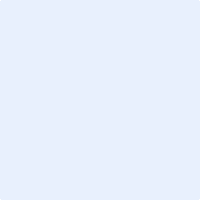 